Крупные профессиональные участники рынка недвижимости Татарстана переходят на электронное взаимодействие с РосреестромУправление Росреестра по Республике Татарстан продолжает активно развивать электронную регистрацию в Татарстане. Так, 28 ноября состоялось выездное обучение электронной подаче документов на регистрацию недвижимости для сотрудников еще одного агентства недвижимости. Результатом данного мероприятия стала подача документов по сделке купли-продажи жилого дома и земельного участка в электронном виде. Выдача усиленных квалифицированных электронных подписей (УКЭП)  осуществляется самим юридическим лицом заявителям – сторонам сделки за считанные минуты (заявителю посредством смс-сообщения поступает подтверждение от удостоверяющего центра об изготовленной УКЭП). После этого электронные документы (договор купли-продажи и т.д.)  направляются в Росреестр в режиме он-лайн.Преимущества подачи документов на государственную регистрацию недвижимости в электронном виде очевидны. Все, кто уже освоили этот способ, успели отметить все его положительные стороны. Во-первых, заявление можно подать в любое удобное время суток – портал Росреестра (www.rosreestr.ru) принимает заявления 24 часа 7 дней в неделю, во-вторых, существенная экономия денежных средств, т.к. предусмотрено снижение госпошлины на 30% для физических лиц и, в-третьих, сокращенный срок регистрации – 1 день. Дополнительно сообщаем, что возможности сервиса подачи документов в электронном виде позволяют направлять в орган регистрации прав абсолютно любые типы обращений.Напоминаем, что Росреестр Татарстана проводит специальную акцию – подай первый пакет документов со специалистами Росреестра. Суть проводимого мероприятия в том, что, если у вас имеется усиленная квалифицированная электронно-цифровая подпись (ЭЦП), готовый пакет документов и вы хотите подать документы на регистрацию электронно, не выходя из своего офиса, то можно подать заявку по телефону (843) 255-25-10, и на подачу первого пакета документов к вам приедет сотрудник Росреестра, покажет алгоритм действий, расскажет обо всех деталях. Пресс-служба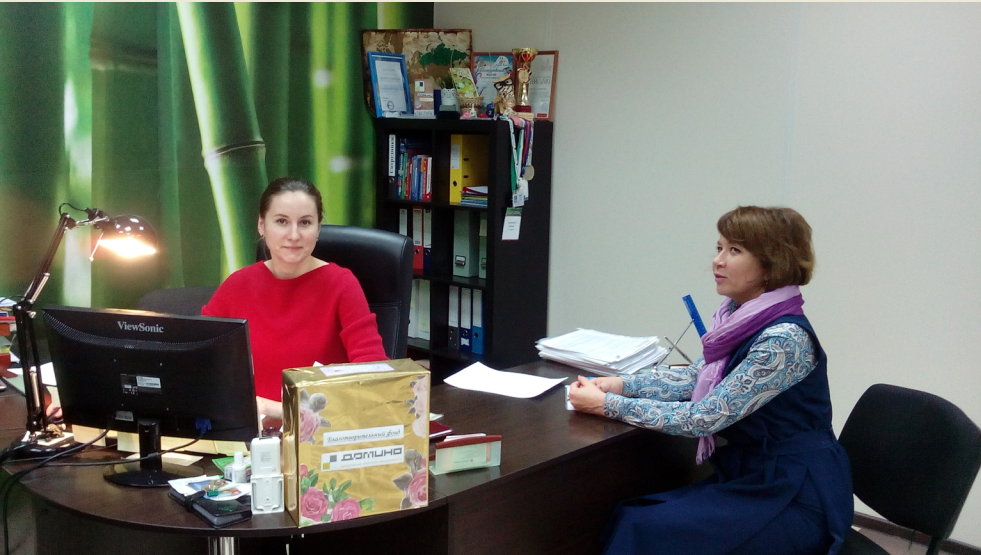 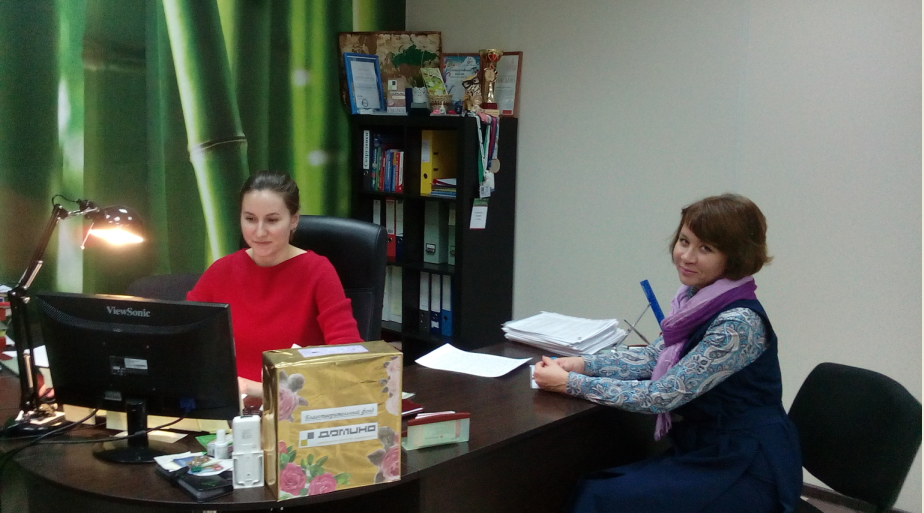 